ЗАДАЧА 1.На территории города имеется три телефонных станции А, Б и В. Незадействованные емкости станций составляют на станции А - QА, Б - QБ, В - QВ номеров (таблица 1.1). Потребности новых районов застройки города в телефонах составляют: 1 - q1, 2 - q2, 3 - q3, 4 - q4 номеров (таблица 1.2).Необходимо составить экономико-математическую модель задачи и с помощью распределительного или модифицированного метода линейного программирования найти вариант распределения емкостей телефонных станций между районами новой застройки, который обеспечивал бы минимальные затраты как на строительство, так и на эксплуатацию линейных сооружений телефонной сети. Естественно, что таким вариантом при прочих равных условиях будет такое распределение емкости, при котором общая протяженность абонентских линий будет минимальной.(таблица 1.1).Таблица 1.2 - Спрос на установку телефоновТаблица 1.3 - Среднее расстояние от станции до районов застройки, км (для всех вариантов)Методические указания к решению задачи № 1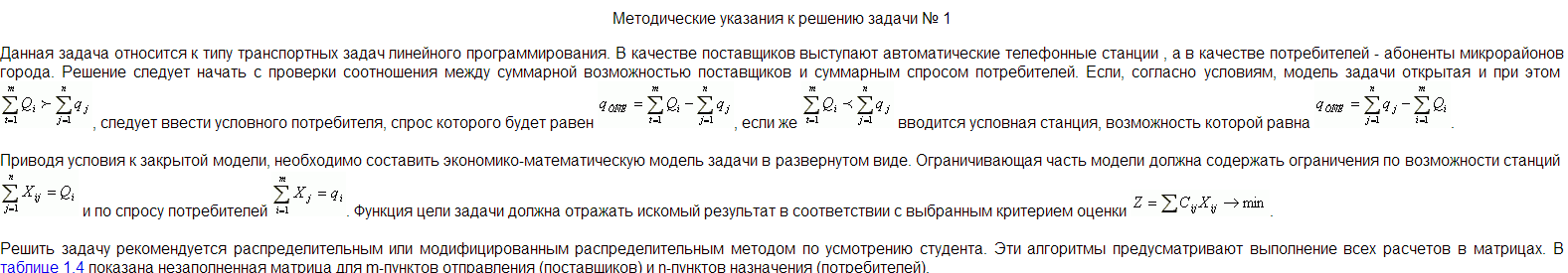 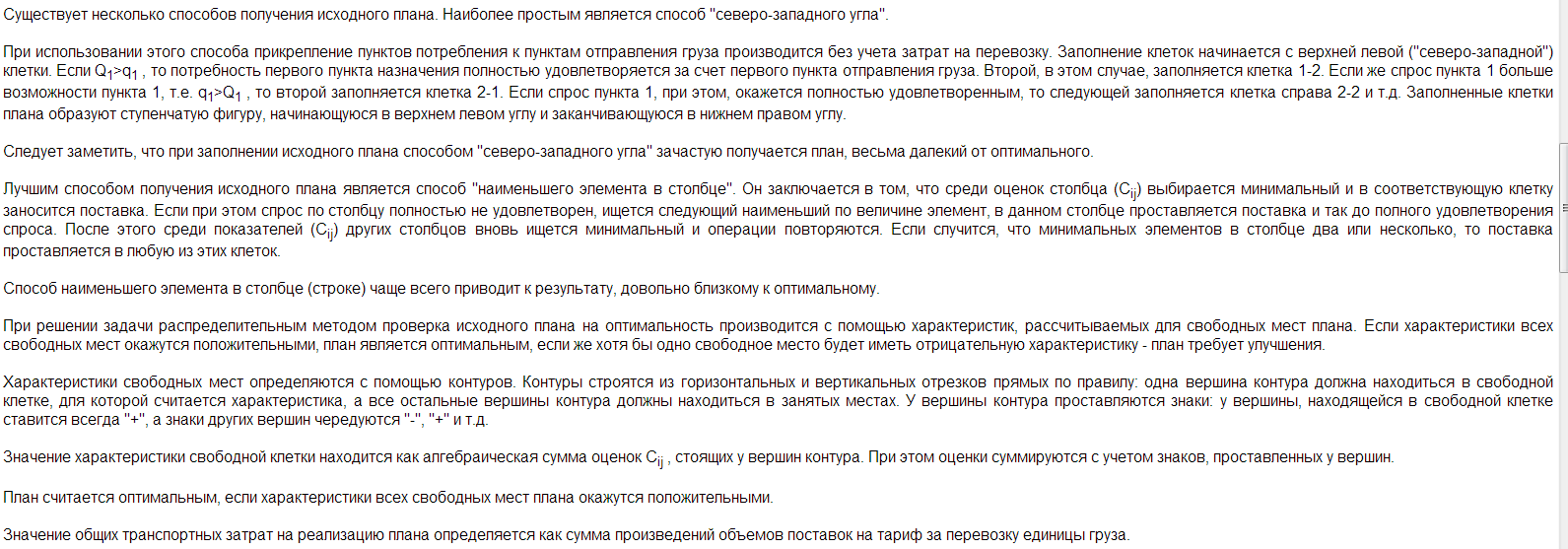 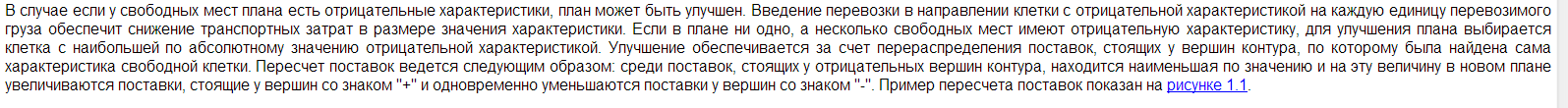 
.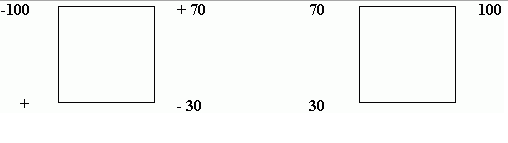 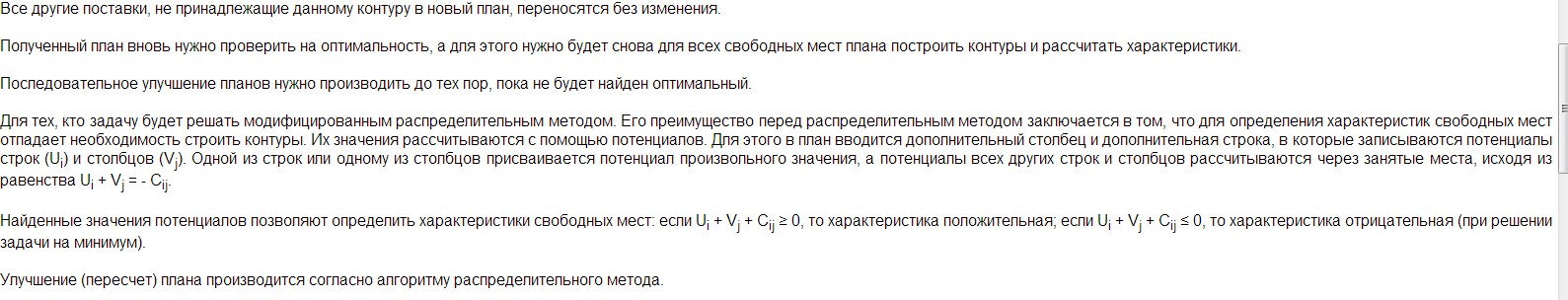 ЗАДАЧА 2.Необходимо оценить работу автоматической телефонной станции (АТС), которая имеет n линий связи. Моменты поступления вызовов на станцию являются случайными и независимыми друг от друга. Средняя плотность потока равна λ вызовов в единицу времени. Продолжительность каждого разговора является величиной случайной и подчинена показательному закону распределения. Среднее время одного разговора равно tобс единиц времени.Таблица 2.1 - исходные данные.Автоматические телефонные станции относятся к типу систем обслуживания с потерями (с отказами). Абонент получает отказ в случае, если все линии заняты.

Для определения основных показателей работы АТС необходимо рассчитать значение поступающей нагрузки в Эрлангах Ψ и вероятности, что из n-линий k будет занято.

Для расчета используются формулы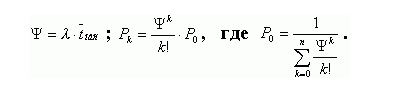 Далее следует определить вероятность отказа Ротказа , среднее число занятых и среднее число свободных линий, коэффициенты занятости и простоя линий и сделать вывод о качестве обслуживания абонентов и эффективности использования линий связи.ЗАДАЧА 3.В таблице 3.1 приведены затраты времени почтальона (в минутах) на проход между пунктами доставки на участке. Используя метод "ветвей и границ", найти маршрут почтальона, при котором затраты времени на его проход будут минимальными.Таблица 3.1 - Исходные данные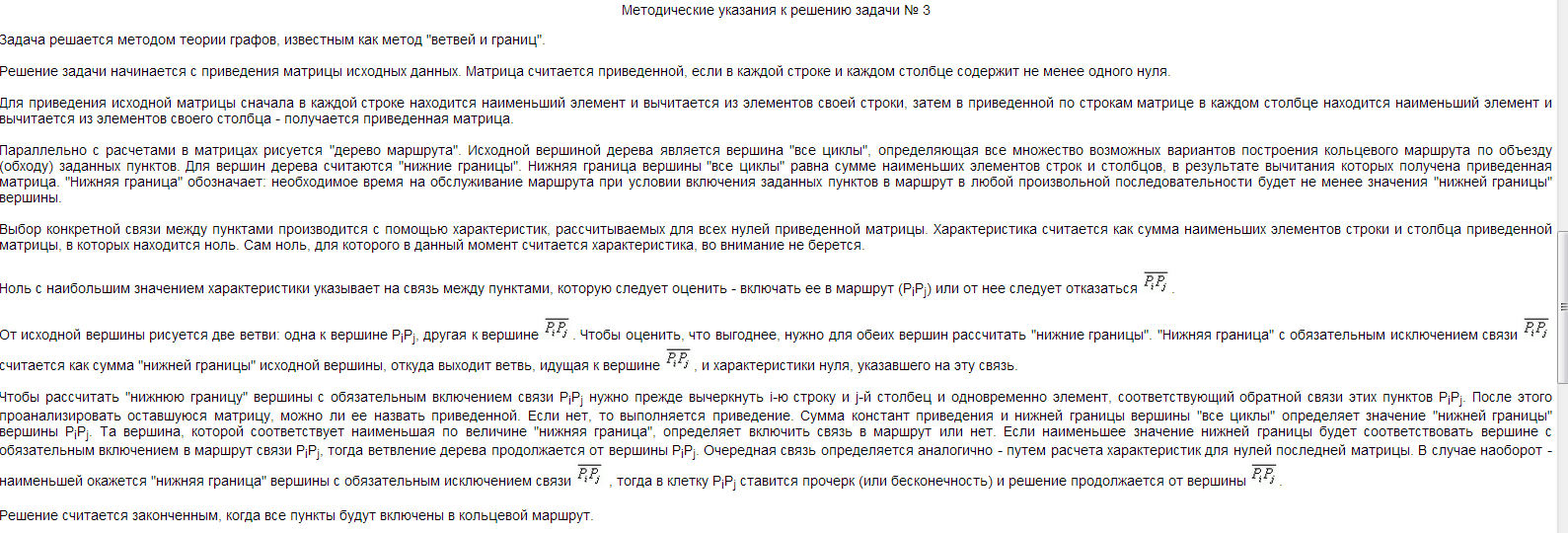 ЗАДАЧА 4.На сетевом графике (рис.4.1) цифры у стрелок показывают в числителе - продолжительность работы в днях, в знаменателе - количество ежедневно занятых работников на её выполнение.В распоряжении организации, выполняющей этот комплекс работ. Имеется 28 рабочих, которых необходимо обеспечить непрерывной и равномерной работой.Используя имеющиеся запасы времени по некритическим работам, скорректируйте сетевой график с учётом ограничения по количеству рабочих 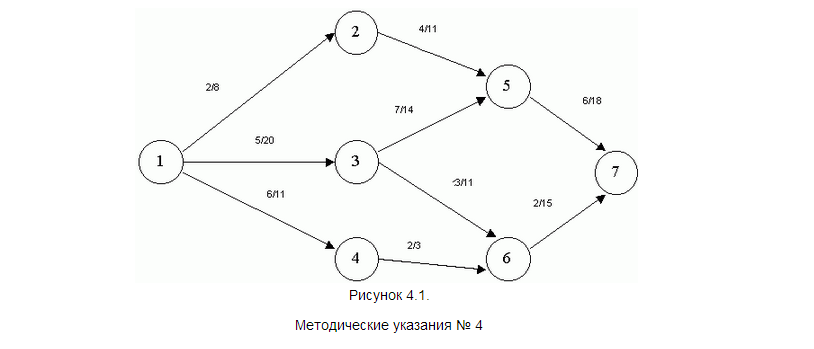 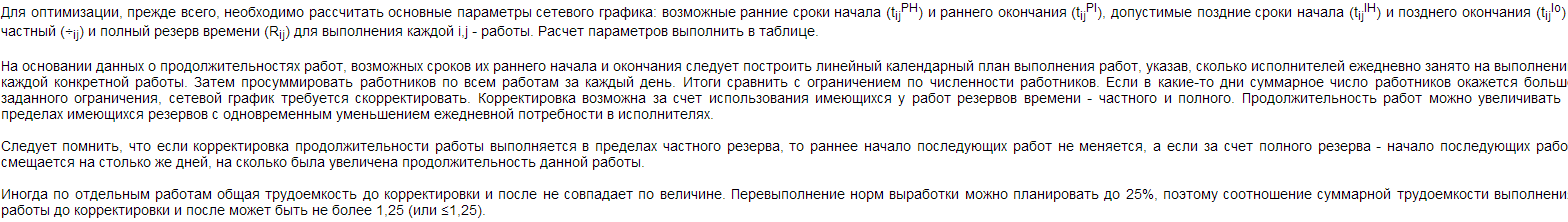 Возможности станций, номеровQА600QБ400QВ700Спрос районов, номеровQ1350Q2400Q3500Q4450СтанцииРАЙОНЫРАЙОНЫРАЙОНЫРАЙОНЫСтанции1234А4564Б3214В6752Наименование поставщиковНаименование потребителейНаименование потребителейНаименование потребителейНаименование потребителейНаименование потребителейНаименование потребителейВозможности пунктов отправленияНаименование поставщиков12-j-nВозможности пунктов отправления1С11С12С1jC1nQ12С21С22С2jC2nQ2-iСi1Сi2СijCinQi-mСm1Сm2СmjCmnQmПотребности пунктов назначенияq1q2qjqnΣQi=ΣqjВарианты3Количество линий, n10Плотность потока, λ2Среднее время разговора,tобс0,5ВариантАБВГДЕА3-8121054Б39-424616В3117-5710Г392210-159Д348614-8Е351412107-